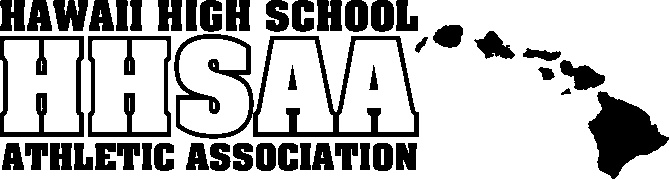 2022 HONOLULU MARATHON / HHSAA CROSS COUNTRYSOUVENIR T-SHIRT PRE-ORDER FORM						 School requests to order the following sizes of the souvenir Drifit T-shirts at $20.00 per shirt.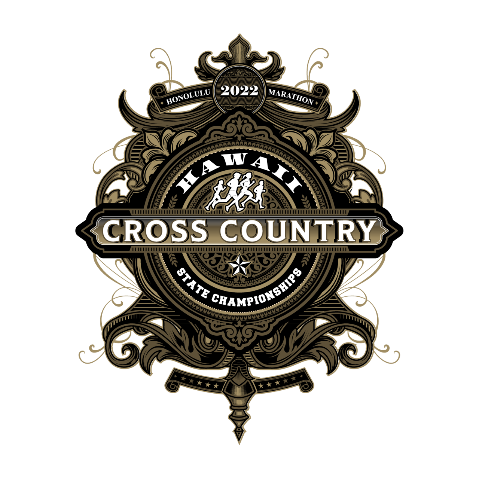 Email preorders to your respective host (see below) school.  Checks payable to HHSAA may be brought to the tournament site.TOURNAMENT HOST:Jerry Jona – Athletic DirectorIsland SchoolE-mail: jerry@ischool.orgSizeQuantity PriceTotalSmall$20.00Medium$20.00Large$20.00X-Large$20.00XX-Large$20.00GRAND TOTAL